Инженер испытательной лабораторииот 40 000 до 50 000 руб. на рукиНиколь, Группа компанийКировский завод, Санкт-Петербург, Маршала Говорова, 29, литер "О" 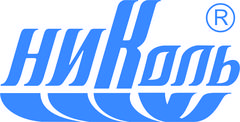 Требуемый опыт работы: 1–3 годаПолная занятость, полный деньОбязанности: Проведение испытаний предварительных, приемочных радиоэлектронных изделий.Проверка готовности технологического и стендового оборудования к проведению испытаний.Оформление результатов испытаний, протоколов испытаний.Требования: Высшее, среднее специальное образование в области приборостроения (будет вашим преимуществом)Опыт работы от 0,5 года.Самостоятельность в работе и в освоении новых методов испытаний и оборудования.Уверенный пользователь ПК.Условия: График: 5/2. сменный, выходные — суббота, воскресенье.Полный социальный пакет согласно ТК РФ.Полностью белая заработная плата (итоговая сумма обсуждается после собеседования).От метро Кировский завод организована развозка до места работы и обратно.Обучение за счет компании в рамках профессиональной деятельности.ДМС после 2-х лет работы.Доплаты за выслугу лет.Ключевые навыкиПользователь ПКУправление качествомИспытания РЭАВнимательность и аккуратностьнормативно-техническая документацияКонтактная информацияАдресКировский завод, Санкт-Петербург, Маршала Говорова, 29, литер "О" 